BIOLOGIJA 9. razredDELO NA DALJAVO ( DOMA ), ponedeljek, 20.4.2020Odnosi med organizmiMed osebki, ki živijo na istem območju ob istem času, prihaja do različnih odnosov. Organizmi so lahko med sabo tesno povezani v sožitju ali simbiozi ali pa živijo ločeno. Določen organizem lahko drugega zajeda, ga pleni, mu pomaga preživeti ali pa organizmi med seboj tekmujejo za dobrine.Navodila za učencePripravila sem vam nalogo - dejavnost: Popis vrst. To nalogo reši in odgovori na vprašanja. Odgovore zapiši v zvezek. Rešeno nalogo, poslikaj in mi pošlji do petka, 24.4.2020 marina.cupi@gmail.comDejavnost: POPIS VRSTIzberi ekosistem (gozd, travnik, mlaka, ribnik, potok, urbano okolje… ) v svoji okolici in ga razišči. S pomočjo literature (splet) spoznaj osnovne značilnosti izbranega ekosistema, nato opravi terensko delo. Ko končaš, dobljene rezultate, ki si jih raziskal/-a zapiši v zvezek. 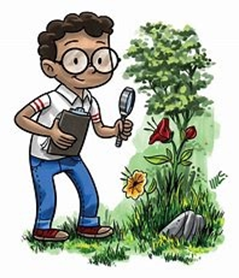 Potrebuješ:beležkopisalodaljnogledfotoaparatslikovne določevalne ključe za rastlinske in živalske vrste (če jih nimaš, lahko samo zabeležiš vrsto)Navodila:Naredi popis vrst: pripravi seznam živalskih in rastlinskih vrst, ki jih opaziš. Pri tem ti bosta v pomoč daljnogled in fotoaparat.Pri določevanju posameznih organizmov si pomagaj s slikovno literaturo (splet) o živalih in rastlinah. http://www.siit.eu/index.php/dolocevalni-kljuci/seznam-kljucevZabeleži, kakšno je vreme, navedi tudi temperaturo zraka. Ugotovi, kakšni so pogoji za bivanje (neživi dejavniki) v opazovanem ekosistemu.Opazuj, kako so organizmi, ki jih najdeš v opazovanem ekosistemu, prilagojeni okolju.Pozorno opazuj prisotna onesnažila in zapiši, katera so.Razmisli in odgovori na vprašanja:Kakšna je po tvoji oceni vrstna pestrost v opazovanem ekosistemu?Katere vrste organizmov so najpogosteje zastopane? Zakaj?Kakšni so pogoji za življenje in kako neživi dejavniki vplivajo na življenje organizmov?Opiši vpliv in posege človeka v ekosistem. Ali na življenje organizmov vplivajo le ti posegi?Datum opazovanja: Datum opazovanja: Vremenske razmere:Št.Organizem Opis1.2.3.4.5.6.7.8.9.10.